https://www.britishcouncil.es/ingles/centros/madrid/young/precios-horarios-paraiso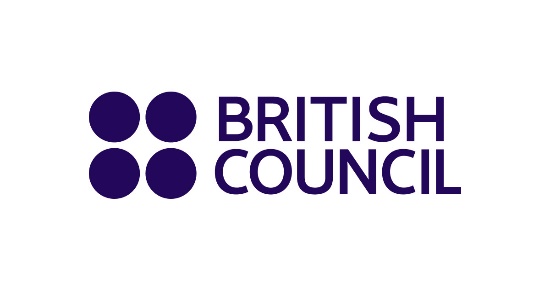 Cursos de inglés British Council y Colegio Paraíso Sagrados Corazones en Madrid | British CouncilEn el British Council estamos comprometidos con la enseñanza del inglés a nivel internacional.www.britishcouncil.es